Профсоюз работников народного образования и науки РФ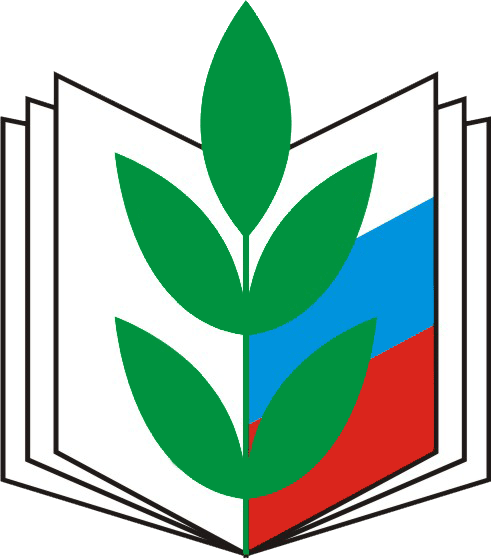 Вятскополянская районная территориальная организацияП Р О Ф Л И С Т О В К А(март 2019) «Порядок диспансеризации» С 1 января 2019 для прохождения диспансеризации работодатели обязаны предоставлять всем работникам нерабочий день один раз в три года, а предпенсионерам и пенсионерам - два дня один раз в год (ч. 1, 2 ст. 185.1 ТК РФ)ЕСТЬ ВОПРОСЫ? ОБРАЩАЙТЕСЬ В ПРОФСОЮЗ!Тел:(83334) 6-30 54             E-mail: nikiforova-vpprof@mail.ru                http://prof-vp.ucoz.ru 